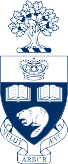 Department of Health and Society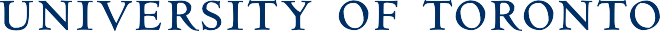 S C A R B O R O U G HDepartment of Health and Society Black Student Excellence Award – 2024 application formThe Department of Health and Society Black Student Excellence Award of $600 ($200 for each of 3 students) is awarded for Black students in a Health Studies program (BA, BSc or Co-op) on the basis of academic excellence and contribution to the Black community.Applicant informationApplicant’s Declaration and Authorization: I hereby certify that the foregoing information is a true, complete and accurate statement of my status. This application and all supporting documents will be retained in the Department of Health and Society (DHS) records. I authorize DHS to contact the sources of my supplementary documentation to verify the information. If any information I have provided is found to be false, I understand I may become permanently ineligible to apply for or receive any future DHS awards.Application materialPlease complete the information below.Attach a copy of your transcripts (academic history available for download on ACORN)First name:Last name:Student number:Program:U of T email address (all correspondence will be via this address):Year of study (as of Feb. 2024):Completed application checklistCompleted application checklist Applicant information Personal statement detailing your community engagement Name and contact (email and phone number) of one reference Applicant information Personal statement detailing your community engagement Name and contact (email and phone number) of one referenceSignature of Applicant:Date:Personal statement detailing your community engagement (1-page maximum (~500 words), 12-point font size, Times New Roman font style, double space)Referee informationName: ____________________________________ Telephone number: _______________________Email: ____________________________________________________________________________Relationship to applicant (e.g. employer, community organization representative, etc.): _____________________________________________________________________